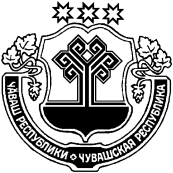                                                 25 ЗАСЕДАНИЕ 4 СОЗЫВАО внесении изменения в решение Собрания депутатов Андреево-Базарского сельского поселения Козловского района Чувашской Республики от 28 сентября 2021 года № 53/1 «О мерах по реализации Федерального закона от 31 июля 2020 года № 248-ФЗ «О государственном контроле (надзоре) и муниципальном контроле в Российской Федерации»В соответствии с Федеральным законом от 6 октября 2003 года № 131-ФЗ «Об общих принципах организации местного самоуправления в Российской Федерации», Федеральным законом от 31 июля 2020 года № 248-ФЗ «О государственном контроле (надзоре) и муниципальном контроле в Российской Федерации», Уставом Андреево-Базарского сельского поселения Козловского района Чувашской Республики Собрание депутатов Андреево-Базарского сельского Козловского района Чувашской Республики решило:1. Внести в решение Собрания депутатов Андреево-Базарского сельского поселения Козловского района Чувашской Республики от 28 сентября 2021 года № 53/1 «О мерах по реализации Федерального закона от 31 июля 2020 года № 248-ФЗ «О государственном контроле (надзоре) и муниципальном контроле в Российской Федерации» изменение, исключив пункты 1, 2. 2.  Настоящее решение вступает в силу после его официального опубликования.Председатель Собрания депутатов Андреево-Базарского сельского поселенияКозловского района Чувашской Республики                  				   В.Г.Индюков. ЧУВАШСКАЯ РЕСПУБЛИКА КОЗЛОВСКИЙ РАЙОНЧАВАШ РЕСПУБЛИКИКУСЛАВККА РАЙОНЕ СОБРАНИЕ ДЕПУТАТОВ АНДРЕЕВО-БАЗАРСКОГО СЕЛЬСКОГО ПОСЕЛЕНИЯРЕШЕНИЕ « 23 »11.2021 г.  № 56/1деревня Андреево-БазарыЭНТРИ-ПАСАР   ЯЛПОСЕЛЕНИЙЕН ДЕПУТАТСЕН ПУХАВЕЙЫШÃНУ« 23 »11.2021 г.  № 56/1д. Андреево-Базары